令和６年度前期　医学専攻博士課程　履修届（がん専門医師養成コース）【新２・３・４年生用】◇選択コース（所属のコースにチェック　　を付けること）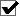 　がん専門医師養成コース（ゲノム基盤先端臨床腫瘍学コース）（以下「ゲノム」と略）　がん専門医師養成コース（希少がん・放射線治療学コース）（以下「放射」と略）　がん専門医師養成コース（小児がん・希少がん臨床腫瘍学コース）（以下「小児」と略）【1】低年次共通科目（履修する科目にチェック　　を付けること）（全員）※１科目１単位以上を原則として１年次に履修しなければならない。　医学研究特論Ⅱ（選択必修）令和６年度開講　　　　　　　　　　　　１単位【2】臨床研究専門教育科目（前期分）（履修する科目にチェック　　を付けること）※２科目２単位以上を原則として１～３年次に履修しなければならない。　臨床研究の倫理と規制（必修）　　　　　　　　　　　　　　　　　　１単位　疫学研究（必修）　　　　　　　　　　　　　　　　　　　　　　　　１単位　医薬品・医療機器開発と治験（選択）　　　　　　　　　　　　　　　１単位【3】がん専門医師養成科目（前期分）（履修する科目にチェック　　を付けること）※当該科目は、令和６年度から新カリキュラムとなるため、読み替え表を参照すること※ゲノムは下記１科目を含む５科目（後期４科目）６単位以上を１～３年次に履修すること※放射は４科目（後期４科目）４単位以上を１～３年次に履修すること※小児は下記１科目を含む３科目（後期２科目）３単位以上を１～３年次に履修すること　がん治療総論（ゲノム・小児：必修，　放射：選択）　　　　　　　　１単位【4】臨床腫瘍学実習（前期分）１２単位※指導教員と相談の上、臨床実習をすることが決定している場合のみチェック　　を付けること　臨床腫瘍学実習【全員記入必須項目】＊簡単に１～２行で記入すること。必ず記入すること。　　　　　　　　　　　　　　　　　　提出締切：新２・３・４年生　令和６年４月５日（金）　　　　　　　　　　　　　　　　　　提出先：学務課大学院係『がん専門医師養成教育科目』読み替え表がん専門医師養成コースを選択した者は、１～３年次にがん専門医師養成教育科目を履修しなければならない。ただし、令和６年度から、新カリキュラムとなるため、『がん専門医師養成教育科目』の単位を修得していない者は、以下の科目に読み替えて履修・単位修得する必要がある。※１　★の新設科目を履修する場合には、選択科目として取り扱う。※２　読み替えのない『臨床腫瘍学の基本』及び『小児・AYA世代を含むライフステージに応じたがん医療』が当該コースの必修科目となっていて、履修を希望する者は、個別に大学院係に相談すること。※３　『がん治療各論（１単位）』を『希少がんを含む各種がんの治療（２単位）』に読み替えて選択履修する場合、あくまで１単位分としてしか認定できないので、注意すること。所属分野（本所属）指導教授（本所属）出向先分野（該当者のみ）指導教授（出向先）学生番号3MD氏　　名E-Mail研究題目　作例　：細胞内伝達物質のゲノム解析・糖尿病に関する実験的研究旧がんプロ科目新がんプロ科目臨床腫瘍学の基本－がん治療総論がん治療総論（前）希少がんを含む各種がんの治療がん治療各論（後）希少がんを含む各種がんの放射線治療放射線治療（後）がんゲノム医療個別化医療（後）小児・AYA世代を含むライフステージに応じたがん医療－★がん予防（後）★がん病理診断（後）